HLGU Athletics Spectator Protocols
(11/13/20)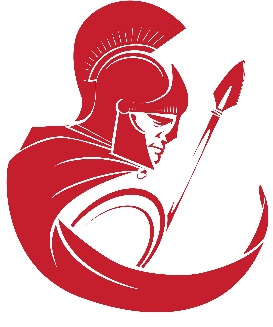 Outdoor Sports:HLGU Faculty, Staff, and Students will be allowed as spectators.Student-Athletes participating may have 2 members of their immediate family present.No visiting spectators or general admittance will be allowed.Bleachers will be closed. Spectators are asked to bring their own chair or blanket to sit on.Social distancing and wearing facial coverings are expected.No contact with student-athletes or staff, prior to or at the completion of games; whether in, on, or around the facilities.Indoor Sports:Student-Athletes participating may have a maximum of 2 members of their immediate family present.  Immediate family names must be turned into head coach 24 hours prior to contest.Immediate family includes – parents, siblings, spouse, or legal guardians.During back to back games the visiting team will sit behind the visiting bench.Social distancing and wearing facial coverings are required.All spectators (including visiting team fans, HLGU Faculty, Staff, and students) will not be allowed.Contact with student-athletes or staff, prior to or at the completion of games; whether in, on, or around the facilities will not be allowed.​Concession & Tickets:No tickets are for sale nor will there be any concessions open. 
Streaming of Events:HLGU will be streaming all home on-campus varsity athletic events during the 2020-21 season.Live and on demand features will be availableHLGU will continue to offer this service free of charge at hlgtrojans.com*All spectators will have a temperature screening and a general question of have you had any symptoms within the last 24 hours* We will continue to evaluate our spectator policy in accordance with the University’s commitment in working with public health officials to monitor issues related to COVID-19 closely.  We will adjust guidelines and protocols in an effort to effectively respond to the current pandemic and protect students, faculty, staff, and community members.